TEAM REGISTRATION FORM4° SUMMER TRAINING CAMP 2019Castello di Porpetto (UD) Italy MONDAY 8 JULY - FRIDAY 12 July 2019CLUB/TEAM INFORMATIONCLUB/TEAM INFORMATIONCLUB/TEAM INFORMATIONTEAM NAMEPERSON RESPONSABLECONTACT PHONE NUMBERE-MAILDATE OF ARRIVALDATE OF DEPARTURENUMBER OF PERSONS IN GROUPSPECIAL PRICE DAILY ‘MEALS DEAL’ OFFER€ 30 FOR EACH PERSON PER DAY (Breakfast + Lunch + Dinner)€ 30 FOR EACH PERSON PER DAY (Breakfast + Lunch + Dinner)NUMBER OF PERSONS FOR ‘MEALS DEAL’DATES FOR USING ‘MEAL DEAL PLAN’INTENTION TO PLAY IN THE TOURNAMENT□ YES□ NO ONE-TIME CAMPING FEE € 20 FOR EACH TEAMPayment to Natisone Kayak Club:  BANCATER CREDITO COOPERATIVO FVG - IBAN IT19Z0863163930000000855696.Please specify on payment receipt ‘Registration for 4° SUMMER TRAINING CAMP WEEK 2019’                                                                                                                                                                                                      Proof of payment fees must be sent in advance within 30th June 2019 Return this filled out form to: natisonekayakclub@gmail.com ONE-TIME CAMPING FEE € 20 FOR EACH TEAMPayment to Natisone Kayak Club:  BANCATER CREDITO COOPERATIVO FVG - IBAN IT19Z0863163930000000855696.Please specify on payment receipt ‘Registration for 4° SUMMER TRAINING CAMP WEEK 2019’                                                                                                                                                                                                      Proof of payment fees must be sent in advance within 30th June 2019 Return this filled out form to: natisonekayakclub@gmail.com ONE-TIME CAMPING FEE € 20 FOR EACH TEAMPayment to Natisone Kayak Club:  BANCATER CREDITO COOPERATIVO FVG - IBAN IT19Z0863163930000000855696.Please specify on payment receipt ‘Registration for 4° SUMMER TRAINING CAMP WEEK 2019’                                                                                                                                                                                                      Proof of payment fees must be sent in advance within 30th June 2019 Return this filled out form to: natisonekayakclub@gmail.com TO REGISTER IN THE 30° FRANCO BASCHIROTTO MEMORIAL 2019 INTERNATIONAL TOURNAMENTPLEASE GO TO THE 30° FRANCO BASCIROTTO MEMORIAL 2019 PAGE ON OUR WEBSITE TO DOWNLOAD THE REGISTRATION FORMREGISTRATION FEE: € 100 for each team. Payment to Natisone Kayak Club:  BANCATER CREDITO COOPERATIVO FVG - IBAN IT19Z0863163930000000855696.Please specify on payment receipt ‘Registration for 30° Franco Baschirotto Memorial 2019’ and playing division.                                                                                                                                                                                                     Proof of payment fees must be sent within 30th June 2019 to guarantee participation in the Tournament. Free commemorative ‘30° Anniversary Edition’ polo shirts for all teams that register before 30 May 2019.POLO SHIRT SIZES: 2XL, XL, L, M, SFree Tournament club tee-shirts will also be given to the athletes from first-time club registrations TEE SHIRT SIZES: 2XL, XL, L, M, SReturn this filled out form to: natisonekayakclub@gmail.com within Sunday 7 July 2019. Thank you.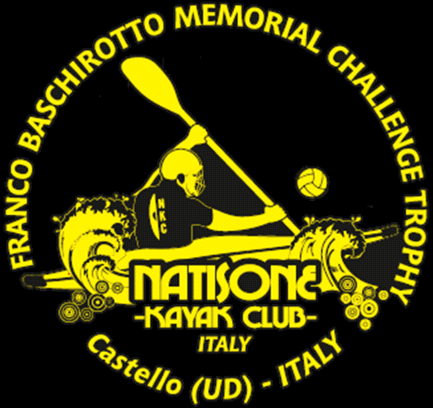 